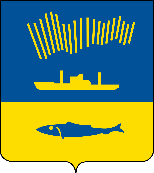 АДМИНИСТРАЦИЯ ГОРОДА МУРМАНСКАП О С Т А Н О В Л Е Н И Е                                                                                                                 №     В соответствии с Распоряжением Губернатора Мурманской области от 21.06.2021 № 159-РГ «О мерах по реализации норм федеральных законов от 31.07.2020 № 247-ФЗ «Об обязательных требованиях в Российской Федерации», от 31.07.2020 № 248-ФЗ «О государственном контроле (надзоре) и муниципальном контроле в Российской Федерации», Уставом муниципального образования город Мурманск  п о с т а н о в л я ю: 1. Отменить постановления администрации города Мурманска:             - от 14.08.2012 № 1991 «Об утверждении административного регламента исполнения муниципальной функции «Осуществление муниципального контроля в области использования и охраны особо охраняемых природных территорий местного значения»;- от 10.06.2013 № 1442 «О внесении изменений в приложение к постановлению администрации города Мурманска от 14.08.2012 № 1991 
«Об утверждении административного регламента исполнения муниципальной функции «Осуществление муниципального контроля в области использования и охраны особо охраняемых природных территорий местного значения»;- от 22.09.2014 № 3021 «О внесении изменений в приложение к постановлению администрации города Мурманска от 14.08.2012 № 1991 
«Об утверждении административного регламента исполнения муниципальной функции «Осуществление муниципального контроля в области использования и охраны особо охраняемых природных территорий местного значения» (в ред. постановления от 10.06.2013 № 1442);- от 19.06.2015 № 1642 «О внесении изменений в приложение к постановлению администрации города Мурманска от 14.08.2012 № 1991 
«Об утверждении административного регламента исполнения муниципальной функции «Осуществление муниципального контроля в области использования и охраны особо охраняемых природных территорий местного значения» (в ред. постановлений от 10.06.2013 № 1442, от 22.09.2014 № 3021);- от 01.12.2015 № 3340 «О внесении изменений в приложение к постановлению администрации города Мурманска от 14.08.2012 № 1991 
«Об утверждении административного регламента исполнения муниципальной функции «Осуществление муниципального контроля в области использования и охраны особо охраняемых природных территорий местного значения» (в ред. постановлений от 10.06.2013 № 1442, от 22.09.2014 № 3021, от 19.06.2015 
№ 1642);- от 28.06.2016 № 1897 «О внесении изменений в приложение к постановлению администрации города Мурманска от 14.08.2012 № 1991 
«Об утверждении административного регламента исполнения муниципальной функции «Осуществление муниципального контроля в области использования и охраны особо охраняемых природных территорий местного значения» (в ред. постановлений от 10.06.2013 № 1442, от 22.09.2014 № 3021, от 19.06.2015
№ 1642, от 01.12.2015 № 3340);- от 20.10.2016 № 3180 «О внесении изменений в приложение к постановлению администрации города Мурманска от 14.08.2012 № 1991 
«Об утверждении административного регламента исполнения муниципальной функции «Осуществление муниципального контроля в области использования и охраны особо охраняемых природных территорий местного значения» (в ред. постановлений от 10.06.2013 № 1442, от 22.09.2014 № 3021, от 19.06.2015
№ 1642, от 01.12.2015 № 3340, от 28.06.2016 № 1897);- от 23.06.2017 № 1999 «О внесении изменений в приложение к постановлению администрации города Мурманска от 14.08.2012 № 1991
«Об утверждении административного регламента исполнения муниципальной функции «Осуществление муниципального контроля в области использования и охраны особо охраняемых природных территорий местного значения» (в ред. постановлений от 10.06.2013 № 1442, от 22.09.2014 № 3021, от 19.06.2015
№ 1642, от 01.12.2015 № 3340, от 28.06.2016 № 1897, от 20.10.2016 № 3180);- от 11.09.2018 № 3041 «О внесении изменений в постановление администрации города Мурманска от 14.08.2012 № 1991 «Об утверждении административного регламента исполнения муниципальной функции «Осуществление муниципального контроля в области использования и охраны особо охраняемых природных территорий местного значения» (в ред. постановлений от 10.06.2013 № 1442, от 22.09.2014 № 3021, от 19.06.2015
№ 1642, от 01.12.2015 № 3340, от 28.06.2016 № 1897, от 20.10.2016 № 3180,
от 23.06.2017 № 1999);- от 28.01.2019 № 226 «О внесении изменений в приложение к постановлению администрации города Мурманска от 14.08.2012 № 1991
«Об утверждении административного регламента исполнения муниципальной функции «Осуществление муниципального контроля в области использования и охраны особо охраняемых природных территорий местного значения» (в ред. постановлений от 10.06.2013 № 1442, от 22.09.2014 № 3021, от 19.06.2015
№ 1642, от 01.12.2015 № 3340, от 28.06.2016 № 1897, от 20.10.2016 № 3180,
от 23.06.2017 № 1999, от 11.09.2018 № 3041);- от 21.06.2021 № 1697 «О внесении изменений в приложение к постановлению администрации города Мурманска от 14.08.2012 № 1991
 «Об утверждении административного регламента исполнения муниципальной функции «Осуществление муниципального контроля в области использования и охраны особо охраняемых природных территорий местного значения» (в ред. постановлений от 10.06.2013 № 1442, от 22.09.2014 № 3021, от 19.06.2015
№ 1642, от 01.12.2015 № 3340, от 28.06.2016 № 1897, от 20.10.2016 № 3180,
от 23.06.2017 № 1999, от 11.09.2018 № 3041, от 28.01.2019 № 226).2. Отделу информационно-технического обеспечения и защиты информации администрации города Мурманска (Кузьмин А.Н.) разместить настоящее постановление на официальном сайте администрации города Мурманска в сети Интернет.3. Редакции газеты «Вечерний Мурманск» (Хабаров В.А.) опубликовать настоящее постановление.4. Настоящее постановление вступает в силу со дня официального опубликования.5. Контроль за выполнением настоящего постановления возложить на заместителя главы администрации города Мурманска - председателя комитета по развитию городского хозяйства Кольцова Э.С.Временно исполняющий полномочияглавы администрации города Мурманска                                            В.А. Доцник